ЧЕРКАСЬКА  ОБЛАСНА  АСОЦІАЦІЯ  ФУТБОЛУЗ А Я В О Ч Н И Й    Л И С ТНа команду ____________________________ м._____________________учасницю чемпіонату області з футболу серед дитячо-юнацьких команд «ЖАЙВІР-ЛІГА»Завіряю:  М.П.	      Керівник футбольного клубу (команди)_______________________________________										                (підпис, прізвище, ініціали)			              М.П.       Допущено до змагань ___________ ( _________________________ ) футболістів                             Лікар  _____________________________„_____”  ____________________  20___ р.                                                      (підпис, прізвище, ініціали)Організація засновник клубу (команди)Керівний склад клубу (команди):Завіряю:     М.П.	      Керівник футбольного клубу (команди)__________________________________										                    (підпис, прізвище, ініціали)	                   Заявлено _______________     (____________________) футболістів«____»____________________2023 р.                  Підпис____________________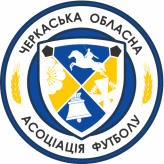 Адреса команди ________________                                                             (Індекс)Місто  _____________________ Вул.    _____________________Тел.     _____________________E-mail:________________________№№п.п.Прізвище, ім’я, по батьковіДата народження(число,місяць,рік)Дозвіл лікаря научасть у змаганнях1.2.3.4.5.6.7.8.9.10.11.12.13.14.15.16.17.18.19.20.21.22.23.24.25.НазваАдресаТел./факсПосадаПрізвище, ім’я, по батькові(повністю)Дата народження (число, місяць, рік) ТелефонТелефонПосадаПрізвище, ім’я, по батькові(повністю)Дата народження (число, місяць, рік) СлужбовийДомашнійПрезидентДиректорНачальник командиГоловний тренерТренерАдміністраторЛікарДиректор стадіону